Самообследованиемуниципального казённого дошкольного образовательного учреждениядетский сад «Колокольчик» д. Федорище за 2019 годПолное   наименование: Муниципальное    казённое    дошкольное    образовательное    учреждениедетский сад «Колокольчик» д. ФедорищеКраткое наименование: МКДОУ д/с «Колокольчик» д. ФедорищеУчредитель: администрация Приволжского муниципального района, расположенного по адресу: Ивановская область, г. Приволжск, ул. Революционная, д. 63.Заведующая: Новикова Елена АлексеевнаЮридический (почтовый) адрес: 155554, Ивановская область, Приволжский район, д.Федорище, д. 29.Фактические адреса:155554, Ивановская область, Приволжский район, д. Федорище, д. 29.Телефон: 8 (962) 166-7866 E-mail: kolokolchik_sad@mail.ruОфициальный сайт ДОУ: http://portal.iv-edu.ru/dep/mouoprivolg/fedor_mkdou/default.aspxГод ввода в эксплуатацию зданий по адресу: 1968 год.Устав: Зарегистрирован 15 декабря 2015 г., утвержден начальником МКУ отдела образования администрации Приволжского муниципального района  № 466-пр.Лицензия: На право осуществления образовательной деятельности Серия 37Л01 № 0000008, Регистрационный № 746 от 10 мая 2012 г., срок действия бессрочно.Организационно-правовая форма: Муниципальное казённое учреждение Режим работы ДОУ: пятидневная рабочая неделя с пребыванием воспитанников с 7.00 до 17.30 часов.Муниципальное казённое дошкольное образовательное учреждение детский сад «Колокольчик» д.Федорище (далее МКДОУ) расположено в одноэтажном кирпичном здании проектной мощностью 20 мест (1 группа). Здание находится в удовлетворительном состоянии, сделан косметический ремонт. Установлен необходимый режим функционирования МКДОУ (водоснабжение, отопление, освещение и т.д.) в соответствии с требованиями СаНПиН и Госпожнадзора.Прием детей в МКДОУ осуществляется на основании заявления в установленной форме одногоиз родителей (законных представителей), с предоставлением следующих документов: свидетельство о рождении ребенка, медицинская карта по форме 026/у-/2000, документы или их копии. При приеме заявления предъявляются документы заявителей (законных представителей), удостоверяющие их личность, для установления факта родственных отношений и полномочий законного представителя несовершеннолетних граждан. Документы должны быть на русском языке, либо иметь заверенный перевод на русский язык. Предоставляются оригиналы документов или их заверенные копии. При приеме ребенка в ДОУ заключается договор в двухстороннем порядке между МКДОУ и родителем (законным представителем) воспитанника, включающий в себя взаимные права и обязанности, ответственность сторон, возникающие в процессе обучения, воспитания и развития, а так же присмотра и ухода, время пребывания воспитанника в ДОУ.При приеме ребенка в дошкольное учреждение с родителями проводится работа по ознакомлению с основными документами, регламентирующими деятельность МКДОУ: Уставом, Лицензией, основной общеобразовательной программой.Зачисление воспитанников происходит путем подготовки и утверждения приказа о приеме в образовательное учреждение.Анализ укомплектованности детьми в соответствии с Уставом ДОУУкомплектованность ДОУ детьми в соответствии с Муниципальным заданием по проектной мощности (20 воспитанников) не соответствует фактической наполняемости воспитанников(60%) на 8 детей. В ДОУ укомплектована 1 разновозрастная группа.Управление МКДОУ осуществляется в соответствии с законодательством Российской Федерации, законодательством Ивановской области и Приволжского муниципального района, осуществления образовательной деятельности по основной образовательной программе - образовательной программе дошкольного образования, Уставом МКДОУ. Непосредственное управление деятельностью осуществляет заведующая. Управление детским садом строится на принципах единоначалия и самоуправления, обеспечивающих государственно-общественный характер управления детским садом.Содержание обучения и воспитания воспитанников ДОУ определяется Образовательной программой МКДОУ, разрабатываемой, принимаемой и реализуемой им самостоятельно в соответствии с Федеральным государственным образовательным стандартом дошкольного образования, требованием к структуре образовательной программы дошкольного образования, требованием к условиям реализации образовательной программы дошкольного образования и требованием к результатам освоения образовательной программы дошкольного образования (Приказ МО РФ № 1155 от 17.10.2013 г), с учетом особенностей психофизического развития и возможности детей.соответствии с Уставом и Лицензией на право осуществления образовательной деятельности МКДОУ реализует Образовательную программу МКДОУ д/с «Колокольчик» д. Федорище (далее – ООП МКДОУ), составленную на основе примерной общеобразовательной программы дошкольного образования:От рождения до школы. Примерная образовательной программа дошкольного образования /под. ред. Н. Е. Вераксы, Т.С. Комаровой, М. А. Васильевой . – М.:Мозаика-синтез, 2014.ООП МКДОУ соответствует требованиям к структуре, включает совокупность образовательных областей по основным направлениям – физическому развитию, социально-коммуникативному развитию, познавательному развитию, речевому развитию и художественно-эстетическомуразвитию, строится с учетом принципа интеграции образовательных областей в соответствии с возрастными возможностями и особенностями воспитанников, основывается на комплексно-тематическом принципе построения образовательного процесса, предусматривает решение программных образовательных задач в совместной деятельности взрослого и детей и самостоятельной деятельности в рамках СОД и при проведении режимных процессов, сочетает принципы научной обоснованности и практической применимости, соответствует принципу развивающего обучения.Программа обеспечивает оптимальную нагрузку на ребенка в соответствии с основными положениями СанПиН 2.4.1.3049-13.ФГОС ДО Приказ Минобрнауки России от 17.10.2013 N 1155 "Об утверждении федерального государственного образовательного стандарта дошкольного образования" (Зарегистрировано в Минюсте России 14.11.2013 N 30384) определяет 3 вида требований: требование к структуре образовательной программы дошкольного образования, требование к условиям реализации образовательной программы дошкольного образования и требование к результатам освоенияобразовательной программы дошкольного образования. ООП МКДОУ разработана в соответствии с данными требованиями. Содержание Программы обеспечивает развитие личности, мотивации и способностей детей в различных видах деятельности и охватывать следующие структурные единицы, представляющие определенные направления развития и образования детей (далее - образовательные области): социально-коммуникативное развитие; познавательное развитие; речевое развитие; художественно-эстетическое развитие; Расписание организованной образовательной деятельности составлено с учетом реализации 4 образовательных областей, прописанных в ФГОС ДО.Для достижения оптимального уровня реализации Образовательной программы на основе личностно-ориентированного и деятельностного подходов на данном этапе педагогическим коллективом используются современные развивающие технологии:Технология проектной деятельности;Технология личностно - ориентированного взаимодействия;Здоровьесберегающие технологии. Используемые технологии не нарушают целостности педагогического процесса, обеспечивают создание условий для физического развития, развития личности ребенка, творческих способностей, приобщение к общечеловеческим ценностям.Охрана и укрепление здоровья детей, создание условий здоровьесберегающего пространства в ДОУ осуществляется по направлениям:Организация санитарно-эпидемиологического режима и создание гигиенических условий жизнедеятельности детей.В детском саду соблюдаются гигиенические требования к режиму образовательного процесса в ДОУ в части расписания СОД и в части организации пребывания детей в ДОУ в целом. Организация образовательного процесса строится с учетом возрастных и психофизиологических возможностей детей. Максимальный объем учебной нагрузки на воспитанников регламентирован расписанием организованной образовательной деятельности в режиме пятидневной недели и не превышает норм предельно допустимой нагрузки.Ежегодно к началу учебного года утверждается режим дня. Режим дня предусматривает рациональную организацию различных видов деятельности, чередование бодрствования и сна, что в свою очередь способствует укреплению здоровья, обеспечивает работоспособность, предохраняет от переутомления.Перед началом СОД и посещением функциональных помещений детьми (музыкальный, физкультурные залы) помощник воспитателя организует проветривание и проводит влажную уборку. Ежедневно проводится уборка территории детского сада. Полы в помещениях детского сада покрыты линолеумом, который безопасен для здоровья детей. Приемная оборудована шкафами для верхней одежды воспитанников и персонала. В групповых столы и стулья соответствуют росту детей, промаркированы в соответствии с требованиями СанПиН.В туалетных комнатах для воспитанников дошкольного возраста установлены унитазы, оборудованы сидениями, которые обрабатываются дезинфицирующими средствами. Инвентарь и моющие средства хранятся в специальном шкафу, закрывающемся на щеколду.Пищеблок полностью оборудован тех. оборудованием.В случае карантина в ДОУ соблюдаются карантинные мероприятия.Закуплены комплекты постельного белья в расчете 3 комплекта на 1 ребенка. Постельное белье меняется по мере загрязнения, но не реже 1 раз в неделю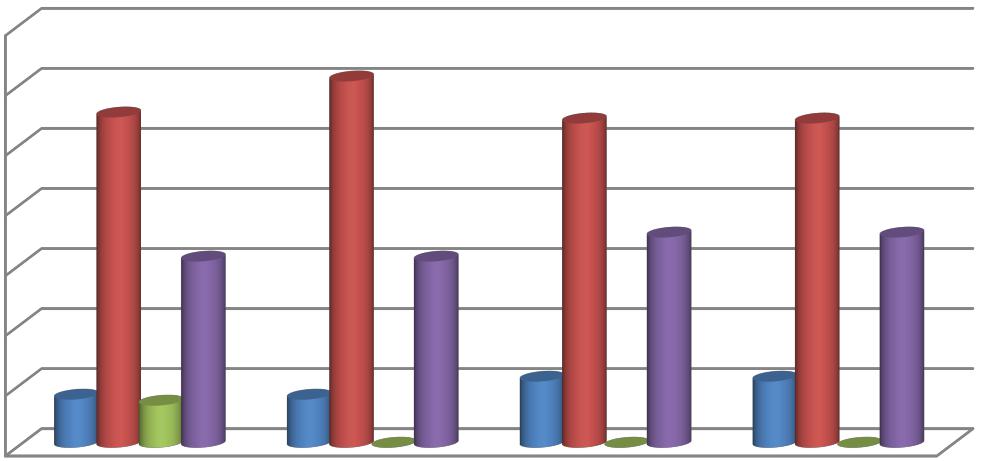 групповой и функциональных помещениях ДОУ соблюдается график проветривания. Посуда в групповых и на кухне промаркирована.Сотрудники МКДОУ своевременно проходят сангигиеническое обучение и медосмотр.МКДОУ д/с «Колокольчик» д. Федорище по штату обеспечен кадрами на 100%.Педагогический состав ДОУ - 2 человека. Из них: заведующий - 1, воспитатель - 1. Управленческую и координационную функцию выполняет заведующая.Среднее специальное образование имеет – 50 % (1 человек).Анализ квалификации педагогических и руководящих работников показал, что в 2019 году          1 квалификационную категорию имеет – 100 % (2 человека).В МКДОУ работает коллектив педагогов со стажем более 20 лет - заведующая,  6 лет – воспитатель.Образовательный ценз педагогов соответствует требованиям Федерального закона от 29.12.2012 №273-ФЗ «Об образовании в Российской Федерации»: 100% педагогических работников и административного аппарата имеют необходимую профессионально-педагогическую квалификацию, соответствующую требованиям квалификационной характеристики по должности и подтвержденную документами об образовании.Педагоги постоянно повышают свою квалификацию: работают по темам самообразования, изучают методическую литературу, проходят курсы повышения квалификации, участвуют в районных методических объединениях и открытых мероприятиях различной направленности.Основной формой стимулирования непрерывного повышения уровня квалификации педагогических и руководящих работников, их личностного профессионального роста, использования современных педагогических технологий и технологий управления являетсяаттестация.Повышение квалификации педагогов в 2019 учебном году.В 2019 учебном году педагогический коллектив и принял участие в следующих мероприятиях:Участие детей в конкурсах:Вывод:	Активность 	педагогов  	в	повышении	 профессионального	  мастерства,	  обобщении	    иучастии в конкурсах показывает, что педагоги готовы к инновациям. В ДОУ создаются условия  для систематического участия воспитанников в конкурсах, что повышает самооценку воспитанников, помогает реализовать творческий потенциал и способствует успешной социализации детей.Предметно-развивающая	 среда	 в	 ДОУ	 строится	 в	 соответствии	    с	      Федеральнымгосударственным  образовательным  стандартом  дошкольного образования  на  основании требований к созданию предметно-развивающей среды, обеспечивающие реализацию основной образовательной программы дошкольного образования».МКДОУ оборудованы: музыкальный зал, совмещен с физкультурный, прогулочные веранды. Все помещения оснащены необходимым оборудованием и средствами обучения в соответствии с основной образовательной программой дошкольного образования.Для различных видов физической активности воспитанников имеется спортивный игровой инвентарь для организации двигательной активности детей в течение дня, подвижных игр, индивидуальной работы с детьми. Оборудование для физического развития позволяет организовывать разнообразные подвижные игры для детей и индивидуальную работу с дошкольниками.Весь материал качественный и безопасный, находится в доступных для детей местах, что способствует повышению двигательной активности и позволяет организовать физкультурно-оздоровительную работу с детьми.Среда отличается динамичностью, многофункциональностью и обеспечивает функциональный и эмоциональный комфорт в соответствии с потребностями детей. Оформление предметной среды соответствует требованиям СанПиН по цветовой гамме, расположению предметов мебели в пространстве группы и спальни. Оснащение предметно-развивающей среды игровыми развивающими пособиями учитывает необходимость совместной, индивидуальной деятельности детей и двигательной активности детей, что соответствует требованиям, реализуемой программы. В игровых помещениях зоны оснащены передвижной мебелью, способствующей быстрой смене ситуации в игровом сюжете, игрушками.групповом помещении достаточно оборудования, дидактического и игрового материала, а так же средств обучения соответствующих реализуемым программам.  Имеются дидактические игры, сюжетные игровые наборы и игрушки для развития детей в разных видах деятельности, конструкторы и игровые строительные наборы, игровое оборудование для игр малой подвижности, различные средства изодеятельности и организации индивидуальной физкультурной работы с детьми.Дошкольное учреждение оснащено информационными и материально-техническими ресурсами в соответствии с требованиями реализуемых программ:Компьютер – 1 (подключен к сети Интернет);Ноутбук – 1;Принтер – 1;Цветной принтер;Сканер – 1;Телевизор – 1;Музыкальный центр – 1;Проектор – 1;Детские музыкальные инструменты;Библиотека детской литературы;Уголки для сюжетно-ролевых игр.Состояние МТБ: ежегодно проводимые косметические ремонты позволяют поддерживать помещения на должном уровне. Помещения здания снабжены современной охранно-пожарной сигнализацией.Развивающая среда всего ДОУ постоянно изменяется, в коридорах и холлах оформляются детские выставки продуктивных видов деятельности, стенды, фотовыставки разнообразной тематики для воспитанников, родителей и коллектива ДОУОбеспечение комплексной безопасности всех участников образовательного процесса осуществляется согласно нормативно-правовым документам по следующим направлениям:обеспечение безопасных условий труда работников ДОУ;обеспечение охраны жизни и здоровья воспитанников (пожарная безопасность, безопасность в быту, личная безопасность, профилактика детского дорожно-транспортного травматизма);пожарная безопасность;  - предупреждение и ликвидация чрезвычайных ситуаций;  - антитеррористическая защита;  - выполнение санитарного законодательства.Для обеспечения антитеррористической и пожарной безопасности всех участников образовательного процесса:помещения снабжены современной охранно-пожарной сигнализацией;установлена система пожарной сигнализации на пульт ЕДС подразделения пожарной охраны;имеются запасные эвакуационные выходы;имеются первичные средства пожаротушения;эвакуационные выходы с легко открывающимися запорами;разработаны схемы эвакуации сотрудников и воспитанников ДОУ в случае ЧС;имеются запасные и рабочие комплекты ключей от всех помещений;здание и прилегающая территория освещены;территории ограждена забором.Проводятся тренировочные занятия по эвакуации с детьми и персоналом ДОУ на случай угрозы террористического акта для отработки устойчивых навыков безопасного поведения в условиях возникновения чрезвычайных ситуаций в ДОУ.Медицинское обслуживание воспитанников ДОУ осуществляется в соответствии с СанПиН, обслуживание проводит ОБУЗ Приволжская центральная районная больница и Федорищенский ФАП. Персонал ДОУ совместно с администрацией детского сада несет ответственность за здоровье и физическое	развитие	детей,	проведение	профилактических	мероприятий, соблюдение санитарно-гигиенических норм, режима и качества питания.Воспитатель проводит:Антропометрию детей 1 раз в 3 месяцаЕжедневный прием и осмотр детейПрием и осмотр детей после болезниОздоровительно – профилактические мероприятия по плану ДОУРаботу по профилактике травматизмаСанитарно-гигиенические и противоэпидемические мероприятия ДОУАнализ заболеваемости детей ежеквартально и годовойКонтроль  за  санитарным  состоянием  помещений,  организацию  и  проведение  закаливающих  мероприятий,  физкультурных  занятий,ведением  журнала посещаемости детей.Организация питания в ДОУ соответствует требованиям СанПиН. В ДОУ организованно трехразовое питание детей. Организация питания предусматривает строгое выполнение режима дня (соблюдение времени и количества приемов пищи). При организации питания соблюдаются возрастные нормы суточной потребности в основных пищевых веществах (помесячный контроль за количеством белков, жиров, углеводов, калорийностью и норм на 1 ребенка в день).Питание в детском саду осуществляется в соответствии с примерным десятидневным меню. Информация о ежедневном меню находится в родительском уголке группы. Рацион питания включает разнообразный ассортимент продуктов. Ежедневно включаем такие продукты как сахар, масло сливочное и растительное, хлеб пшеничный и ржаной, крупы, овощи, мясо, молоко. Остальные продукты творог, яйца, рыба два-три раза в неделю. В целях профилактики гиповитаминозов проводится витаминизация третьих блюд. Оценка качества дается каждому блюду по органолептическим показателям, которые регистрируются в журнале «Бракераж готовой продукции». Все продукты, поступающие в ДОУ, имеют сертификаты качества.Контроль за качеством питания, витаминизацией третьих блюд возлагается на заведующую ДОУ.Здания МКДОУ находится в удовлетворительном состоянии. В результате внутреннего мониторинга, проведенного с целью определения соответствия материально-технической базы требованиям СанПиН, выявлено следующее:уровень освещения соответствует нормам, замена ламп проводится вовремя;электрооборудование и технологическое оборудование в исправном состоянии;мебель закреплена;санитарно-гигиенические устройства для сотрудников и детей находятся в удовлетворительном состоянии;разработан план организационно-технических и санитарно-оздоровительных мероприятий по улучшению условий и охраны труда, предупреждению производственного травматизма;Работа с родителямиВзаимодействие с родителями воспитанников происходит в течение всего периода работы МКДОУ. Слабые стороны состояния ДОУ:продолжает оставаться на прежнем уровне изношенность материально-технической базы в некоторых помещениях;отсутствие учебных пособий и литературы для реализации ООП ДО;-  требуется ремонт потолка и пола в группе и музыкальном зале.Выводы:В детском саду силами коллектива создаются условия реализации образовательной программы дошкольного образования, но слабая материально-техническая база.Увеличилась активность родителей в принятии совместных решений по выполнению воспитательно-образовательных задач ДОУ.3.  Для   обеспечения   мониторинга      реализации   ООП   ДО   необходимо   создавать              инструментарий  выявления  соответствия   воспитательно-образовательного  процесса  и          требований Федерального государственного образовательного стандарта дошкольного                    образования.ПОКАЗАТЕЛИДЕЯТЕЛЬНОСТИ МУНИЦИПАЛЬНОГО КАЗЁННОГО ДОШКОЛЬНОГО ОБРАЗОВАТЕЛЬНОГО УЧРЕЖДЕНИЯ ДЕТСКОГО САДА «КОЛОКОЛЬЧИК» Д. ФЕДОРИЩЕ, ПОДЛЕЖАЩЕГО САМООБСЛЕДОВАНИЮНа 2019 г.ГодПроектная мощностьФактическая наполняемость20172012 (60%)20182011 (55%)20192012 (60%)Согласно Уставуи СанПиН наполняемость в группах соответствует установленным нормам.и СанПиН наполняемость в группах соответствует установленным нормам.и СанПиН наполняемость в группах соответствует установленным нормам.и СанПиН наполняемость в группах соответствует установленным нормам.№п/пОбразовательная программа КПКУчреждение ДПОСлушателиСроки1.№п/пМероприятиеУчастники РезультатУровень1.«Педагог года - 2019» Пичугина Р. М.УчастникОбластной2.«Лучшая образовательная организация года - 2019»МКДОУ д/с «Колокольчик» д.ФедорищеУчастникРайонный 3.«Муниципальный конкурс образовательных проектов и методических кейсов - 2019».Новикова Е. А.УчастникРайонный4.Конкурс  педагогического творчества « Стильные штучки».Серова Т. С.УчастникРайонный5.Выставка декоротивно-прикладного творчества кукла в национальном костюме Новикова Е. А.УчастникРайонный№п/пМероприятиеУчастникиРезультатУровень1.Фестиваль – конкурс детского творчества «Восходящие звездочки»Номинация «Хореография»Пичугина ВиолеттаМолчанов ПрохорЦветкова ВасилисаКруглова АнастасияСоловьёва Элина     Макарова             КаринаСертификат участникаСертификат участникаСертификат участникаСертификат участникаСертификат участникаСертификат участникаРайонный2.Фестиваль – конкурс детского творчества «Восходящие звездочки»Номинация «Литературное творчество»Пичугина ВиолеттаСертификат участникаРайонный3.Конкурс снежных фигур «Зимняя сказка» номинация «Снежные фантазии»: «Добрый символ 2019 года»  «Смешарики»Все  дети детского садаПобедители Районный4.Фестиваль – конкурс детского творчества «Восходящие звездочки»Номинация «Театр моды»  «Зимние фантазии» «Волшебное приключение в зимнем лесу»Все  дети детского садаПризеры Районный5.Конкурс  декоративно - прикладного творчества« Давайте пошумим». Круглов Андрей  Круглова Анастасия Победители Муниципальный6.Конкурс  декоративно - прикладного творчества     «Маленькой ёлочке холодно зимой». Круглова  АнастасияКруглов  АндрейШувалова ЕленаБлинов Артем Участники РайонныйN п/пПоказателиЕдиница измерения1.Образовательная деятельность1.1Общая численность воспитанников, осваивающих образовательную программу дошкольного образования, в том числе:12 человек1.1.1В режиме полного дня (8 - 12 часов)12 человек1.1.2В режиме кратковременного пребывания (3 - 5 часов)0 человек1.1.3В семейной дошкольной группе0 человек1.1.4В форме семейного образования с психолого-педагогическим сопровождением на базе дошкольной образовательной организации0 человек1.2Общая численность воспитанников в возрасте до 3 лет3  человека1.3Общая численность воспитанников в возрасте от 3 до 8 лет9 человек1.4Численность/удельный вес численности воспитанников в общей численности воспитанников, получающих услуги присмотра и ухода:12 человек 100%1.4.1В режиме полного дня (8 - 12 часов)12 человек 100%1.4.2В режиме продленного дня (12 - 14 часов)0 человек 0%1.4.3В режиме круглосуточного пребывания0 человек0%1.5Численность/удельный вес численности воспитанников с ограниченными возможностями здоровья в общей численности воспитанников, получающих услуги:0 человек/0%1.5.1По коррекции недостатков в физическом и (или) психическом развитии0 человек0%1.5.2По освоению образовательной программы дошкольного образования12 человек100%1.5.3По присмотру и уходу12 человек100/%1.6Средний показатель пропущенных дней при посещении дошкольной образовательной организации по болезни на одного воспитанника15 дней1.7Общая численность педагогических работников, в том числе:1 человек1.7.1Численность/удельный вес численности педагогических работников, имеющих высшее образование0 человек0%1.7.2Численность/удельный вес численности педагогических работников, имеющих высшее образование педагогической направленности (профиля)0 человек0%1.7.3Численность/удельный вес численности педагогических работников, имеющих среднее профессиональное образование0 человек0/%1.7.4Численность/удельный вес численности педагогических работников, имеющих среднее профессиональное образование педагогической направленности (профиля)0 человек/0%1.8Численность/удельный вес численности педагогических работников, которым по результатам аттестации присвоена квалификационная категория, в общей численности педагогических работников, в том числе:0 человек0/%1.8.1Высшая0 человек0%1.8.2Первая0 человека0%1.9Численность/удельный вес численности педагогических работников в общей численности педагогических работников, педагогический стаж работы которых составляет:0 человека0%1.9.1До 5 лет0 человек0%1.9.2Свыше 30 лет0 человек0%1.10Численность/удельный вес численности педагогических работников в общей численности педагогических работников в возрасте до 30 лет0 человек100%1.11Численность/удельный вес численности педагогических работников в общей численности педагогических работников в возрасте от 55 лет0 человек0%1.12Численность/удельный вес численности педагогических и административно-хозяйственных работников, прошедших за последние 5 лет повышение квалификации/профессиональную переподготовку по профилю педагогической деятельности или иной осуществляемой в образовательной организации деятельности, в общей численности педагогических и административно-хозяйственных работников2 человека100%1.13Численность/удельный вес численности педагогических и административно-хозяйственных работников, прошедших повышение квалификации по применению в образовательном процессе федеральных государственных образовательных стандартов в общей численности педагогических и административно-хозяйственных работников2 человек  100%1.14Соотношение "педагогический работник/воспитанник" в дошкольной образовательной организации 1 человека/         12 человек1.15Наличие в образовательной организации следующих педагогических работников:1.15.1Музыкального руководителянет1.15.2Инструктора по физической культуренет1.15.3Учителя-логопеданет1.15.4Логопеданет1.15.5Учителя-дефектологанет1.15.6Педагога-психологанет2.Инфраструктура2.1Общая площадь помещений, в которых осуществляется образовательная деятельность, в расчете на одного воспитанника115 кв. м/9,5 кв. м2.2Площадь помещений для организации дополнительных видов деятельности воспитанников50,2 кв. м2.3Наличие физкультурного залаСовмещен с музыкальным2.4Наличие музыкального зала12.5Наличие прогулочных площадок, обеспечивающих физическую активность и разнообразную игровую деятельность воспитанников на прогулке1